 АДМИНИСТРАЦИЯ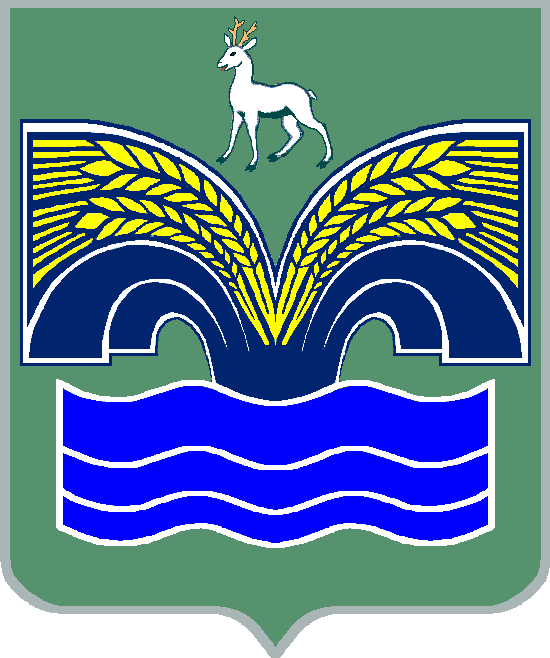 МУНИЦИПАЛЬНОГО РАЙОНА КРАСНОЯРСКИЙСАМАРСКОЙ ОБЛАСТИПОСТАНОВЛЕНИЕот  12.04.2021 № 89О внесении изменений в состав межведомственной санитарно-противоэпидемической комиссии на территории муниципального района Красноярский Самарской области, утвержденный постановлением администрации муниципального района Красноярский Самарской области от 22.12.2010 № 1069 В связи с кадровыми изменениями, на основании пункта 3 части 4 статьи 36 Федерального закона от 06.10.2003 № 131-ФЗ «Об общих принципах организации местного самоуправления в Российской Федерации», пунктом 5 статьи 44 Устава муниципального района Красноярский Самарской области, принятого решением Собрания представителей муниципального района Красноярский Самарской области от 14.05.2015 № 20-СП,  Администрация муниципального района Красноярский Самарской области ПОСТАНОВЛЯЕТ:1. Внести в состав межведомственной санитарно-противоэпидемической комиссии на территории муниципального района Красноярский Самарской области, утвержденный постановлением администрации муниципального района Красноярский Самарской области от 22.12.2010 № 1069 «О создании межведомственной санитарно-противоэпидемической комиссии на территории муниципального района Красноярский» (с изменениями от 16.04.2019 № 136), изменения, изложив его в редакции согласно приложению к настоящему постановлению. 2. Признать утратившим силу постановление администрации муниципального района Красноярский Самарской области от 16.04.2019  № 136 «О внесении изменений в состав межведомственной санитарно-противоэпидемической комиссии на территории муниципального района Красноярский Самарской области, утвержденный постановлением администрации муниципального района Красноярский Самарской области от 22.12.2010 № 1069 (с изменениями от 05.12.2018 № 347)».3. Настоящее постановление разместить на официальном сайте Администрации муниципального района Красноярский Самарской области в сети Интернет.4. Настоящее постановление довести до сведения заинтересованных лиц.Глава района                                                                               М.В.БелоусовЗаеленчиц 21526СОСТАВмежведомственной санитарно-противоэпидемической комиссии на территории муниципального района Красноярский Самарской области (далее – комиссия)ПРИЛОЖЕНИЕк постановлению администрации муниципального района Красноярский Самарской областиот_ 12.04.2021 № 89Лысенкова Ирина Владимировна- заместитель Главы муниципального района Красноярский Самарской области, председатель комиссии;Балясова Светлана Александровна- заместитель Главы муниципального района Красноярский Самарской области по социальным вопросам, заместитель председателя комиссии; Гимелева Татьяна Николаевна- ведущий специалист МКУ – Управление сельского хозяйства администрации муниципального района Красноярский Самарской области, секретарь комиссии;Члены комиссии:Голованова Елена Евгеньевна- руководитель финансового управления администрации муниципального района Красноярский Самарской области;Держаев Николай Александрович- руководитель правового управления администрации муниципального района Красноярский Самарской области;Гаврилов Алексей Сергеевич - руководитель МКУ - управление строительства и ЖКХ администрации муниципального района Красноярский Самарской области;Макаров Сергей Анатольевич- начальник отдела по делам ГО и ЧС администрации муниципального района Красноярский Самарской области;Пронина Оксана Николаевна- начальник отдела по охране окружающей среды администрации муниципального района Красноярский Самарской области;Кузьминых Виталий Владимирович- заместитель руководителя МКУ «Хозяйственно-эксплуатационная служба» по техническому содержанию зданий  образовательных учреждений.